Tisztelt Közgyűlés!A „Humán szolgáltatások fejlesztése Esztár és környező településein” című EFOP-1.5.3-16-2017-00058 azonosítószámú projekt kapcsán Hajdú-Bihar Vármegye Önkormányzata - a közgyűlés 64/2017. (IV. 28.) MÖK határozata alapján - közösen nyújtotta be támogatási igényét az Esztár Község Önkormányzata által vezetett konzorciumban tagjaival (Esztár Község Önkormányzata, Berekböszörmény Község Önkormányzata, Esztár Fejlődéséért Alapítvány, Hajdúbagos Község Önkormányzata, Hajdúsámson Város Önkormányzata, Kismarja Község Önkormányzata és Mezőpeterd Község Önkormányzata), amelyre vonatkozóan 2019. április 03. napján érkezett támogatói döntés. A Támogatási Szerződés 2020.05.26. napján lépett hatályba. A projektben a vármegyei önkormányzat által elnyert támogatási összeg 
26 456 000 Ft. A projekt keretében Hajdú-Bihar Vármegye Önkormányzata által vállalt tevékenységek teljeskörűen megvalósultak.Megyei Ösztöndíj rendszer kialakítása és működtetése a konzorciumban résztvevő települések középiskolai, valamint felsőoktatásban tanuló fiataljai részére. Ennek sikeres megvalósítása érdekében a Hajdú-Bihar Megyei Közgyűlés 2019. február 1-jén tartott ülésén fogadta el a „Maradj Hajdú-Biharban!” ösztöndíjról szóló 2/2019. (II. 4.) önkormányzati rendeletet. A „Maradj Hajdú-Biharban!” ösztöndíj pályázat keretében a konzorciumot érintően 3 pályázati kiírás került meghirdetésre az alábbiak szerint:2021. május 4. napján meghirdetett pályázati felhíváson összességében bruttó 2 400 000 Ft értékben 48 fő részére biztosítottunk egyszeri 50 000 Ft mértékű ösztöndíjat,2021. szeptember 14. napján meghirdetett pályázati felhíváson összességében bruttó 4 350 000,-Ft értékben 87 fő részére biztosítottunk egyszeri 50 000 Ft mértékű ösztöndíjat,2022. március 3. napján meghirdetett pályázati felhíváson összességében bruttó 950 000,- Ft értékben 19 fő részére biztosítottunk egyszeri 50 000 Ft mértékű ösztöndíjat.A konzorciumi partnerekkel való egyeztetés után több ösztöndíj pályázati kiírás nem történt, mivel a támogatható tanulók köre a kiírások alkalmával már ösztöndíjban részesült, mivel 160 fő pályázata került támogatásra, azonban: az 2021. május 4. napi meghirdetés esetében 1 fő nem teljesítette a visszaigazolás kötelezettségét, a 2021. szeptember 14. napi meghirdetés esetében további 2 fő nem teljesítette a visszaigazolás kötelezettségét, valamint a 2022. március 3. napi meghirdetés esetében 2 fő nem jelent meg a szerződések aláírására nyitva álló időszakban, és így elveszítették jogosultságukat, valamint további 1 fő nem teljesítette a visszaigazolási kötelezettségét.Az „Ösztöndíj” költségelem esetében rendelkezésre álló forrás bruttó 8 000 000 Ft, amelyből a fentiekben leírtak alapján bruttó 7 700 000 Ft került felhasználásra, így bruttó 300 000 Ft értékű maradvány keletkezett.A Hajdú-Bihar Vármegyei Önkormányzati Hivatal munkatársai saját teljesítés keretében összeségében bruttó 2 561 051 Ft értékben a „Mozgásban a megye” – iskolai közösségek ügyességi csapatversenyzés tevékenység lebonyolításával, az ösztöndíjprogram kidolgozásával és lebonyolításával, térségi prevenciós modellprogram kidolgozásával kapcsolatos, valamint a Konzorciumi Egészségügyi Vizsgálatok megvalósításával összefüggő közbeszerzési eljáráshoz kapcsolódó feladatokat végezték. A szakmai megvalósításban résztvevő munkatársak költségei keretében munkabér és foglalkoztatást terhelő adók és járulékok költségelemeken összeségében bruttó 2 562 000 Ft áll rendelkezésre, amelyből 2 233 987 Ft munkabér és 327 064 Ft járulék költség került felhasználásra, így bruttó 949 Ft maradvány keletkezett.A Hajdú-Bihar Vármegye Önkormányzata feladatai között szereplő különféle, egészségmegőrzéssel kapcsolatos események megvalósítása is megtörtént összeségében bruttó 15 659 646 Ft értékben az alábbiak szerint: A „Mozgásban a megye” – iskolai közösségek ügyességi csapatversenyzése valósult meg 2022. májusában összességében 96 fő bevonásával a konzorcium 4 általános iskolájában a Hajdú-Bihar Vármegyei Önkormányzati Hivatal munkatársai által saját teljesítés keretében, ahol a résztvevő csapatok számára pólók, illetőleg kisebb sportszerajándékok, valamint a nyertes csapattagok és azok iskolái számára sporteszközök kerültek átadásra bruttó 1 181 933 Ft értékben. Ezenkívül 2022. novemberében Konzorciumi Egészségügyi Vizsgálatok kerültek lebonyolításra Esztáron és Hajdúsámsonban összességében 156 fő részvételével bruttó 14 477 713 Ft értékben. Hajdú-Bihar Vármegye Önkormányzata által a projekt keretében vállalt, az „Egészségfejlesztő és betegségmegelőző programokban részt vevő személyek száma” elnevezésű indikátor érték 200 fő. A fenti tevékenységek ellátása révén 252 fő elérése történt meg, amely a vállalt indikátor érték 126%-os teljesítését jelenti. A „Rendezvényszervezés, kapcsolódó ellátási, catering költségek, reprezentációs költségek” költségelem esetében rendelkezésre álló forrás bruttó 15 894 000 Ft, amelyből a fentiekben leírtak alapján bruttó 15 659 646 Ft került felhasználásra, így bruttó 234 354 Ft értékű maradvány keletkezett.Hajdú-Bihar Vármegye Önkormányzata 2022.12.31. napjáig a vállalt projektelemeket megvalósította, ugyanakkor a konzorciumi partnerek tevékenységeik teljeskörű ellátásának biztosításához a projekt fizikai határidejének meghosszabbítása mellett döntöttek 2 hónappal, 2023.05.31. napig.A projektre vonatkozó pályázati felhívás 3.4.1.1 Műszaki és szakmai elvárások „D” pontja (Szakmai vezetéssel kapcsolatos elvárások) értelmében a projekt teljes fizikai megvalósítási időszakában kötelező az ún. szakmai vezető alkalmazása a konzorcium vezetőjénél (jelen esetben Esztár Község Önkormányzatánál), mely személy munkabérének finanszírozására a hosszabbítás időtartamára a konzorciumvezető költségvetésében már nem maradt fedezet. Ennek megoldására a konzorcium vezetője azzal a kéréssel fordult a konzorciumi tagokhoz, hogy az a tag, akinek maradványa keletkezett, adja át ezt az összeget a konzorciumvezető részére a hátralévő időszakra számított bér- és járulékköltségek fedezésére.Hajdú-Bihar Vármegye Önkormányzatának összeségében bruttó 535 303 Ft maradványa keletkezett, amelyből újabb programelem megvalósítását már nem tervezi, így ezt az összeget át kívánja adni Esztár Község Önkormányzatának a szakmai vezető bér- és járulékköltségének fedezésére.Fentiek alapján, kérem a közgyűlést a határozati javaslat elfogadására.HATÁROZATI JAVASLATHajdú-Bihar Vármegye Önkormányzata Közgyűlése a Magyarország helyi önkormányzatairól szóló 2011. évi CLXXXIX. törvény 13. § (1) bekezdés 15. pontja és 107. §-a, a sportról szóló 2004.évi I. törvény 55. § (3) bekezdés f) pontja alapján, figyelemmel a 64/2017. (IV. 28.) MÖK határozatra1./ egyetért a „Humán szolgáltatások fejlesztése Esztár és környező településein” című EFOP-1.5.3-16-2017-00058 azonosítószámú projektben a Hajdú-Bihar Vármegye Önkormányzata által elnyert bruttó 26 456 000,-Ft támogatási összegből bruttó 535 303,- Ft mértékű támogatásnak a konzorciumvezető Esztár Község Önkormányzata részére történő átadásával.2./ Felkéri a Fejlesztési, Tervezési és Stratégiai Osztály Fejlesztési Csoportjának vezetőjét, hogy az 1./ pont szerinti döntéshez kapcsolódóan a projekt konzorciumvezetője részére megküldésre kerülő tájékoztató levelet készítse elő.Végrehajtásért felelős: Czapp Zsuzsa, a Fejlesztési, Tervezési és Stratégiai Osztály Fejlesztési Csoportjának vezetőjeHatáridő: 		    2023. május 5. 3./ Felhatalmazza a közgyűlés elnökét a forrásátcsoportosításhoz kapcsolódó támogatási szerződés módosítás, a támogatási szerződés mellékletét képező konzorciumi együttműködési megállapodás módosítás, valamint a kapcsolódó egyéb jognyilatkozatok és dokumentumok aláírására.Végrehajtásért felelős: 	Pajna Zoltán, a vármegyei közgyűlés elnökeHatáridő:			az EFOP Irányító Hatóságának döntését követőenA határozati javaslat elfogadása minősített többséget igényel.Az előterjesztés a törvényességi követelményeknek megfelel:Dr. Dobi Csaba      jegyző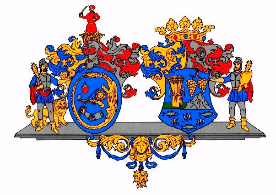 Hajdú-Bihar Vármegye ÖnkormányzatánakKözgyűléseKÖZGYŰLÉSI ELŐTERJESZTÉS4.Előterjesztő:Bulcsu László, a Közgyűlés alelnökeTárgy:A „Humán szolgáltatások fejlesztése Esztár és környező településein” című EFOP-1.5.3-16-2017-00058 azonosítószámú projektben a Hajdú-Bihar Vármegye Önkormányzata által elnyert támogatási részösszeg konzorciumi tag részére történő átcsoportosításaKészítette:Somlyai-Ozsváth Laura KatalinVéleményező bizottság:Pénzügyi BizottságDebrecen, 2023. április 21.Bulcsu Lászlóalelnök